БЕКІТЕМІН№37 ЖОМ - нің директоры________ Жүсіпова Л.Б.                                                                                                  «___»  ______  2020 ж 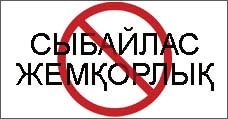 Тақырыбы: «Ар-ұждан – адамдық өлшемі»Павлодар, 2020Өткізілетін күні: 21.10.2020Өткізілетін орны: (Зум онлаин)Өткізілу формасы: дөңгелек үстелМақсаты:  Ар-ұждан, намыс, ұят, абырой туралы дұрыс, жағымды көзқарас қалыптастыра отырып, оларға адалдық пен әділдік, әдептілік пен сыпайылық, кішіпейілділікпен мейірімділік, ізгілік пен имандылық қасиеттердің бәрі ар-ұят, ұждан тазалығынан туындайтыны туралы түсінік беру.Міндеттері: 
- адам өміріндегі ар мен ұжданның мәнін аша отырып, адам өмірін реттеуші, адами абзал қасиеттердің өлшемі екенін таныту. - «Ар-ұждан» құндылығы туралы түсініктерін кеңейту.- ар тазалығына жету үшін өз әркетін талдап кемшілігін танып, жан сұлулығы арқылы адамдық биігіне өздігінен көтерілуге, ар-ұждан тазалығына баулу. - өмірлік әрекетіне, өз мінез құлқына сараптама жасап, өзіндік бағдарын анықтай алу, мүмкіндігін дамыту. Барысы: Пікірлесу сұрақтары
1. «Ар»; «Намыс»; «Аброй»  сөздерінің мағынасын ашу2. «Ақылды болсаң, арыңды сақта,       Ар-ұждан керек әр уақытта» нақыл сөзі оқылады, мағынасы талданады. 3. «Ар-жақсылық пен зұлымдықты, шындық пен жалғандықты, әділдік пен әділетсіздікті және басқаларды анытайтын адамгершілік ұғымдардың мәнін ашу.4.  Адамның іс-әрекетін ақиқат, шындық пен әділдік жөніндегі ұғымдарын талдау.5.  Ар-парыздың бақылаушысы, адам өмірін реттеуші екенін дәлелдеу. 6. Адамның өз кемшілігін білуі не үшін қажет? 7. Ар-ұждан адамға табиғаттан берілетін қасиет пе? 8. «Ар-намыс» «қадір-қасиет» «бедел» деген сөздердің мағынасы?9. Ар-намыс –азаматтың немесе заңды тұлғаның қоғамдағы қатынасын анықтайтын және  жеке тұлғаға берілетін әділ баға деп есептеуге бола ма?10.  «Қадір-қасиет – жеке тұлғаның ішкі өзі-өзін бағалауы, өзінің қасиеттерін, қабілеттерін, дүниетанымын, парызының орындалуын және өзінің қоғамдағы орнын түсіне білу» деген пікірге келісесің бе?11. Намыс жеке тұлғаның субъекті бағасын анықтайды ма?12. «Ар-намыс, қадір-қасиет адамның  жоғарғы  қоғамдық  құндылығы»  деген пікірді талдау. 13. Адамның ар-намыс, қадір-қасиеті сезімі мен санасы бір — бірімен біріккен, бірақ оларды бір-бірінен бөліп қарауға болма ма?     «Ұят-жасаған әрекетіңнің жөнсіздігін түсінушілік. Намысқа кір келтірушілік, моральдық рухтың асқақтығын қорлау – масқара болушылық. Бізде «ар» сөзіне ғылыми тұрғыдан қандай анықтама беріледі? «Шәкәрім» энциклопедиясында А.Тоқсамбаева: «Ар-адамгершілік сана, этика-философиялық категория. Адамгершілік (адамшылық, адамдық) қазақ халқында адам бойындағы жақсы қасиеттердің жиынтық мағынасын білдіретін ұғым-өлшем болса, Ар оның шығу тегі, бұлақ бастауы. Арды адам бойындағы жақсы қисиеттердің өлшемі, адамгершілік санасы деуге негіз бар», - дейді. Адамдық пен ар-ождан, әдептілік пен сыпайылық – сатылмайтын қымбат асыл тас. 